Начальника                      
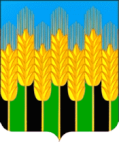 АДМИНИСТРАЦИЯНОВОДМИТРИЕВСКОГО СЕЛЬСКОГО ПОСЕЛЕНИЯ СЕВЕРСКОГО РАЙОНАПОСТАНОВЛЕНИЕстаница Новодмитриевская     от 21.12.2023                                                                                                             № 213Об утверждении муниципальной программы «Развитие жилищно-коммунальной инфраструктуры в Новодмитриевском сельском поселении на 2024-2026 годы»	В соответствии со ст. 179 Бюджетного кодекса Российской Федерации, с постановлением администрации Новодмитриевского сельского поселения Северского района от 12 ноября 2014 года № 243 «Об утверждении Порядка принятия решения о разработке, формировании, реализации муниципальных программ Новодмитриевского сельского поселения Северского района, п о с т а н о в л я ю:          1.   Утвердить муниципальную программу «Развитие жилищно-коммунальной инфраструктуры в Новодмитриевском сельском поселении на 2024-2026 годы», согласно приложению.          2.	 Общему отделу администрации Новодмитриевского сельского поселения (Лай С.А.) обнародовать настоящее постановление на официальном сайте в сети интернет.           3.	 Контроль за выполнением настоящего постановления возложить на заместителя главы администрации Новодмитриевского сельского поселения Северского района Маленкову Н.Ю.           4. 	Постановление вступает в силу со дня обнародования.Глава Новодмитриевского сельскогопоселения Северского района			         	                              И.А. ГоловинПриложение к постановлениюадминистрации Новодмитриевского сельского поселения Северского районаот _______________ № _______Паспортмуниципальной программы «Развитие жилищно-коммунальной инфраструктуры в Новодмитриевском сельском поселении на 2024-2026 годы»1. Характеристика текущего состояния и прогноз развития реализации муниципальной программы в сфере жилищно-коммунального хозяйства         Сложившаяся ситуация в сфере водоснабжения препятствует формированию социально-экономических условий для устойчивого развития поселения.       Основной проблемой в вопросе улучшения водоснабжения населения является большая изношенность сетей, скважин. Улучшение качества воды, так как оно во многом обусловлено и состоянием сети, по которой она транспортируется потребителям. Наличие аварийных водопроводных сетей, их изношенность, которая приводит не только к потерям воды, но и вторичному загрязнению питьевой воды. Причинами возникновения такой ситуации являются:         перепады рабочего давления в системе;         ветхость, не герметичность водопроводных сетей;        отсутствие профилактических ремонтных работ на сетях и сооружениях;        низкое качество проведения аварийных ремонтных работ.       Безопасность питьевого водоснабжения - одна из главных составляющих безопасности населения, планируется лабораторные исследования воды.       Состояние систем водоснабжения не соответствует современным требованиям к коммунальным услугам и тем самым сдерживает развитие поселения, снижает уровень жизни населения.Муниципальная собственность наряду с местными финансами составляет экономическую основу местного самоуправления. Вопросы формирования эффективного управления и распоряжения муниципальной собственностью является приоритетным для Новодмитриевского сельского поселения. Решение проблемы создания эффективной системы муниципального управления предполагает сосредоточение нормотворческих, организационных и управленческих усилий.2. Цели, задачи и целевые показатели, сроки и этапы реализации программыРеализация муниципальной программы рассчитана на срок с 2024 по 2026 годы.Цели, задачи и целевые показатели муниципальной программы приведены в приложении № 1 к муниципальной программе.3. Перечень и краткое описание подпрограмм, и основные мероприятия программыЦели и задачи программы реализуются в рамках подпрограммы и основного мероприятия:- подпрограмма «Развитие водоснабжения и водоотведения поселения».  Мероприятия подпрограммы направлены на улучшение водоснабжения Новодмитриевского сельского поселения. 4. Обоснование ресурсного обеспечения муниципальной программыФинансирование мероприятий муниципальной программы предусматривается осуществлять за счет средств бюджета поселения с возможным привлечением средств федерального и краевого бюджетов, внебюджетных источников. При снижении (увеличении) ресурсного обеспечения в установленном порядке вносятся изменения в показатели программы.Объемы финансирования подлежат уточнению в соответствии с решением Совета депутатов Новодмитриевского сельского поселения Северского района.Сведения об общем объеме финансирования муниципальной программы приведены в таблице:тыс. руб.5. Меры муниципального регулирования и управления рисками с целью минимизации их влияния на достижение целей муниципальной программыРеализация мероприятий муниципальной программы сопряжена со следующими рисками, оказывающими существенное влияние на сроки и результаты реализации муниципальной программы:	риски финансовой необеспеченности, связанные с недостаточностью бюджетных средств на реализацию муниципальной программы. Эти риски могут не позволить достичь запланированных результатов и (или) значений целевых показателей, приведут к нарушению сроков выполнения мероприятий, отрицательной динамике значений показателей;	организационные риски, связанные с возможной неэффективной организацией выполнения мероприятий муниципальной программы. Эти риски могут привести к задержкам в реализации муниципальной программы;	природные риски, связанные с возможными стихийными бедствиями. Эти риски могут привести к отвлечению средств от финансирования муниципальной программы в пользу других направлений развития края и переориентации на ликвидацию последствий техногенных или экологических катастроф.	Также возможны непредвиденные риски, которые связаны с изменением внешней среды и которыми невозможно управлять в рамках реализации муниципальной программы в том числе:риск ухудшения состояния экономики, что может привести к снижению бюджетных доходов, снижению доходов населения, увеличению стоимости финансовых ресурсов для банков, повышению инфляции и повышению ключевой ставки Центрального банка, что скажется на ужесточении условий ипотечного кредитования, повышении процентных ставок по кредитам и снижению уровня доступности ипотечных кредитов.	В целях управления указанными рисками в процессе реализации муниципальной программы предусматривается:формирование эффективной системы управления муниципальной программы на основе четкого распределения полномочий исполнителя и участников муниципальной программы;обеспечение эффективного взаимодействия исполнителя и участников муниципальной программы;проведение мониторинга выполнения муниципальной программы, регулярного анализа и, при необходимости, ежегодной корректировки целевых показателей, а также мероприятий муниципальной программы;перераспределение объемов финансирования в зависимости от динамики и темпов достижения поставленных целей, внешних факторов.6. Меры правового регулирования в сфере реализации муниципальной программыМеры правового регулирования в сфере реализации муниципальной программы не предусмотрены.7. Методика оценки эффективности реализации программы         Эффективность реализации муниципальной программы рассчитывается в соответствии с приложением № 7 «Типовая методика оценки эффективности реализации муниципальной программы» Порядка, утвержденного Постановлением администрации Новодмитриевского сельского поселения Северского района от 14 мая 2021 г. № 83 «О внесении изменений в постановление администрации Новодмитриевского сельского поселения Северского района от 12 ноября 2014 года № 243 «Об утверждении Порядка принятия решения о разработке, формировании, реализации и оценке эффективности реализации муниципальных программ Новодмитриевского сельского поселения Северского района».8. Механизм реализации муниципальной программы и контроль за ее выполнением     Текущее управление муниципальной программой осуществляет ее координатор, который:-   обеспечивает разработку программы;- формирует структуру программы и перечень участников программы;- организует реализацию муниципальной программы, координацию деятельности участников программы;- принимает решение о необходимости внесения в установленном порядке изменений в программу;- осуществляет подготовку предложений по объемам и источникам финансирования реализации программы на основании предложений участников программы;- разрабатывает формы отчетности для участников программы, необходимые для осуществления контроля за выполнением программы, устанавливает сроки их предоставления;- проводит мониторинг реализации программы и анализ отчетности, представляемой участниками программы;- ежегодно проводит оценку эффективности реализации программы;- готовит ежегодный доклад о ходе реализации программы и оценке эффективности ее реализации (далее - доклад о ходе реализации программы);- организует информационную и разъяснительную работу, направленную на освещение целей и задач муниципальной программы на официальном сайте администрации Новодмитриевского сельского поселения в информационно-телекоммуникационной сети "Интернет" (далее - сайт);- размещает информацию о ходе реализации и достигнутых результатах муниципальной программы на сайте;- осуществляет иные полномочия, установленные программой.План реализации муниципальной программы составляется в разрезе основных мероприятий, мероприятий подпрограмм, планируемых к реализации в очередном году, а также значимых контрольных событий реализации муниципальной программы (далее – контрольные события), оказывающих существенное влияние на сроки и результаты ее реализации в очередном году.Основными характеристиками контрольных событий муниципальной программы являются общественная, в том числе социально-экономическая, значимость (важность) для достижения результата подпрограммы, основного мероприятия, нулевая длительность, возможность однозначной оценки достижения (0% или 100%), документальное подтверждение результата.В обязательном порядке контрольные события выделяются по основным мероприятиям и мероприятиям подпрограмм, в составе которых предусмотрена реализация муниципальных функций по разработке и реализации государственной политики в соответствующей сфере реализации муниципальной программы, осуществлению муниципального контроля и надзора, управлению муниципальным имуществом.Контрольные события определяются в зависимости от содержания основных мероприятий, мероприятий подпрограмм, по которым они выделяются. Для основных мероприятий и мероприятий подпрограмм:направленных на внедрение новых технологий, внедрение новых управленческих механизмов в сфере реализации муниципальной программы, реализацию инвестиционных проектов, в качестве контрольных событий при необходимости следует использовать характеристику конечного результата (или промежуточного результата) реализации соответствующего мероприятия (значимый промежуточный (ожидаемый) результат) реализации мероприятий);предусматривающих реализацию функций по осуществлению муниципального контроля (надзора), следует использовать контрольные события, отражающие качество, сроки, результативность осуществления контрольных (надзорных) мероприятий. В плане реализации муниципальной программы при необходимости следует обеспечивать равномерное распределение контрольных событий в течение года.В процессе реализации муниципальной программы ее координатор по согласованию с участниками муниципальной программы может принимать решения о внесении изменений в план реализации муниципальной программы. Изменения в план реализации муниципальной программы при необходимости следует вносить не чаще 1 раза в квартал.Координатор программы осуществляет контроль за выполнением плана реализации программы. В целях обеспечения контроля за выполнением муниципальной программы ее координатор представляет план реализации муниципальной программы (изменения в план реализации муниципальной программы) в финансовый орган (должностному лицу) и обеспечивает его размещение на официальном сайте в информационно-телекоммуникационной сети «Интернет» не позднее 5 рабочих дней после его утверждения (утверждения изменений в план реализации муниципальной программы»).Мониторинг реализации муниципальной программы осуществляется по отчетным формам и в сроки, утверждаемые финансовым отделом. Координатор муниципальной программы ежеквартально, до 20-го числа месяца, следующего за отчетным кварталом, представляет в финансовый орган (должностному лицу) заполненные отчетные формы мониторинга реализации муниципальной программы.Координатор муниципальной программы ежегодно, до 15 февраля года, следующего за отчетным годом, направляет в финансовый орган (должностному лицу) доклад о ходе реализации муниципальной программы на бумажных и электронных носителях.Участники программы в пределах своей компетенции ежегодно в сроки, установленные координатором программы, представляют в его адрес в рамках компетенции информацию, необходимую для формирования доклада о ходе реализации программы.Доклад о ходе реализации муниципальной программы должен содержать:- сведения о фактических объемах финансирования муниципальной программы в целом и по каждому мероприятию подпрограмм, включенных в муниципальную программу, в разрезе источников финансирования и главных распорядителей (распорядителей) средств местного бюджета;- сведения о фактическом выполнении мероприятий подпрограмм, включенных в муниципальную программу, с указанием причин их невыполнения или неполного выполнения;- сведения о соответствии фактически достигнутых целевых показателей реализации муниципальной программы и входящих в ее состав подпрограмм плановым показателям, установленным муниципальной программой;- оценку эффективности реализации муниципальной программы.К докладу о ходе реализации муниципальной программы прилагаются отчеты об исполнении целевых показателей муниципальной программы и входящих в ее состав подпрограмм, сводных показателей муниципальных заданий на оказание муниципальных услуг (выполнение работ) муниципальными учреждениями в сфере реализации муниципальной программы (при наличии).В случае расхождений между плановыми и фактическими значениями объемов финансирования и целевых показателей координатором муниципальной программы проводится анализ факторов и указываются в докладе о ходе реализации муниципальной программы причины, повлиявшие на такие расхождения.По муниципальной программе, срок реализации которой завершился в отчетном году, координатор муниципальной программы представляет в финансовый отдел доклад о результатах ее выполнения, включая оценку эффективности реализации муниципальной программы за истекший год и весь период реализации муниципальной программы.При реализации мероприятия муниципальной программы (подпрограммы, основного мероприятия) координатор муниципальной программы (подпрограммы), участник муниципальной программы, может выступать муниципальным заказчиком и (или) главным распорядителем (распорядителем) бюджетных средств, а также исполнителем (в случае если мероприятие не предполагает финансирование за счет средств местного бюджета).Приложение № 1
Цели, задачи и целевые показатели муниципальной программы «Развитие жилищно-коммунальной инфраструктуры в Новодмитриевском сельском поселении на 2024-2026 годы»Приложение № 2 к программе«Развитие жилищно-коммунальной инфраструктуры в Новодмитриевском сельском поселении на 2024-2026 годы»Паспортподпрограммы «Развитие водоснабжения и водоотведения поселения»Характеристика текущего состояния и прогноз развития соответствующей сферы реализации муниципальной программыОбеспечение населения чистой питьевой водой является важнейшим направлением социально-экономического развития. Вследствие низких капитальных инвестиций объекты и инфраструктура, связанные с водоснабжением стремительно изнашиваются, что приводит к перерывам в поставках воды и ухудшению ее качества. При этом рост тарифов обусловлен в основном ростом операционных расходов. Проблемы снабжения населения чистой водой носят комплексный характер, а их решение окажет существенное положительное влияние на социальное благополучие жителей Новодмитриевского сельского поселения, общее экономическое развитие и рост производства.2. Перечень мероприятий, цели и задачи, обоснование ресурсного обеспечения подпрограммы3. Механизм реализации подпрограммыТекущее управление подпрограммой осуществляет ее координатор, который:- обеспечивает разработку и реализацию подпрограммы;- организует работу по достижению целевых показателей подпрограммы, координацию деятельности участников подпрограммы;- предоставляет координатору муниципальной программы отчетность о реализации подпрограммы, а также информацию, необходимую для проведения оценки эффективности муниципальной программы, мониторинга ее реализации и подготовки доклада о ходе реализации муниципальной программы;- осуществляет иные полномочия, установленные подпрограммой.Ведущий специалист финансового отдела                                      Лай О.А.Наименование муниципальной программы«Развитие жилищно-коммунальной инфраструктуры на 2024-2026 годы в Новодмитриевском сельском поселении» (далее – программа)Координатор муниципальной программыАдминистрации Новодмитриевского сельского поселенияПодпрограммы муниципальной программы«Развитие водоснабжения и водоотведения поселения» Основные разработчики программыАдминистрации Новодмитриевского сельского поселенияМуниципальные заказчики и (или) исполнители мероприятий программыАдминистрация Новодмитриевского сельского поселенияЦели и задачи муниципальной программы Цели: создание экологических и социальных условий динамического развития Новодмитриевского сельского поселения, повышение качества коммунальных услуг, предоставляемых организациями коммунального комплекса, расположенными на территории поселения.Задачи программы:- улучшение системы водоснабжения - оплата энергетических ресурсовСрок реализации муниципальной программы2024-2026 годыОбъемы и источники финансирования подпрограммОбъем финансирования за счет средств местного бюджета – 9 240,1 тыс. руб., в том числе по годам:2024 год – 3 039,5 тыс. руб.;2025 год – 3 039,5 тыс. руб.;2026 год – 3 161,1 тыс. руб.в том числе:на развитие и оплату водоснабжения и водоотведения:2024 год – 3 039,5 тыс. руб.;2025 год – 3 039,5 тыс. руб.;2026 год – 3 161,1 тыс. руб.Контроль за выполнением мероприятий программыАдминистрация Новодмитриевского сельского поселения N
п/пНаименование программыИсточник финансированияВсегов том числе по годамв том числе по годамв том числе по годамN
п/пНаименование программыИсточник финансированияВсего202420252026123489101«Развитие жилищно-коммунальной инфраструктуры на 2024-2026 годы в Новодмитриевском сельском поселении»всего, в том числе9240,13039,53039,53161,11«Развитие жилищно-коммунальной инфраструктуры на 2024-2026 годы в Новодмитриевском сельском поселении»краевой бюджет0,00,00,00,01«Развитие жилищно-коммунальной инфраструктуры на 2024-2026 годы в Новодмитриевском сельском поселении»местный бюджет9240,13039,53039,53161,11«Развитие жилищно-коммунальной инфраструктуры на 2024-2026 годы в Новодмитриевском сельском поселении»внебюджетные средства0,00,00,00,0Nп/пНаименование целевого показателяЕдиница измеренияСтатус <*>Значение показателейЗначение показателейЗначение показателейNп/пНаименование целевого показателяЕдиница измеренияСтатус <*>20242025202612345671.Муниципальная программа «Развитие жилищно-коммунальной инфраструктуры в Новодмитриевском сельском поселении на 2024-2026 годы»Муниципальная программа «Развитие жилищно-коммунальной инфраструктуры в Новодмитриевском сельском поселении на 2024-2026 годы»Муниципальная программа «Развитие жилищно-коммунальной инфраструктуры в Новодмитриевском сельском поселении на 2024-2026 годы»Муниципальная программа «Развитие жилищно-коммунальной инфраструктуры в Новодмитриевском сельском поселении на 2024-2026 годы»Муниципальная программа «Развитие жилищно-коммунальной инфраструктуры в Новодмитриевском сельском поселении на 2024-2026 годы»Муниципальная программа «Развитие жилищно-коммунальной инфраструктуры в Новодмитриевском сельском поселении на 2024-2026 годы»Цель - комплексное решение проблем ЖКХ, обеспечение и улучшение качества предоставляемых услуг водо- и теплоснабжения Новодмитриевского сельского поселения, способствующего комфортной жизнедеятельности и создание комфортных условий проживания и отдыха населения.Цель - комплексное решение проблем ЖКХ, обеспечение и улучшение качества предоставляемых услуг водо- и теплоснабжения Новодмитриевского сельского поселения, способствующего комфортной жизнедеятельности и создание комфортных условий проживания и отдыха населения.Цель - комплексное решение проблем ЖКХ, обеспечение и улучшение качества предоставляемых услуг водо- и теплоснабжения Новодмитриевского сельского поселения, способствующего комфортной жизнедеятельности и создание комфортных условий проживания и отдыха населения.Цель - комплексное решение проблем ЖКХ, обеспечение и улучшение качества предоставляемых услуг водо- и теплоснабжения Новодмитриевского сельского поселения, способствующего комфортной жизнедеятельности и создание комфортных условий проживания и отдыха населения.Цель - комплексное решение проблем ЖКХ, обеспечение и улучшение качества предоставляемых услуг водо- и теплоснабжения Новодмитриевского сельского поселения, способствующего комфортной жизнедеятельности и создание комфортных условий проживания и отдыха населения.Цель - комплексное решение проблем ЖКХ, обеспечение и улучшение качества предоставляемых услуг водо- и теплоснабжения Новодмитриевского сельского поселения, способствующего комфортной жизнедеятельности и создание комфортных условий проживания и отдыха населения.1.Основное мероприятие №1 «Ремонт систем водоснабжения»Основное мероприятие №1 «Ремонт систем водоснабжения»Основное мероприятие №1 «Ремонт систем водоснабжения»Основное мероприятие №1 «Ремонт систем водоснабжения»Основное мероприятие №1 «Ремонт систем водоснабжения»Основное мероприятие №1 «Ремонт систем водоснабжения»Задача  –  проведение комплекса мероприятий по ремонту объектов водоснабжения на территории поселенияЗадача  –  проведение комплекса мероприятий по ремонту объектов водоснабжения на территории поселенияЗадача  –  проведение комплекса мероприятий по ремонту объектов водоснабжения на территории поселенияЗадача  –  проведение комплекса мероприятий по ремонту объектов водоснабжения на территории поселенияЗадача  –  проведение комплекса мероприятий по ремонту объектов водоснабжения на территории поселенияЗадача  –  проведение комплекса мероприятий по ремонту объектов водоснабжения на территории поселенияЦелевой показатель - количество приобретенных глубинных насосовштук1444Целевой показатель – количество отремонтированных скважинобъект11122.Основное мероприятие № 2 «Лабораторные исследования качества воды»Основное мероприятие № 2 «Лабораторные исследования качества воды»Основное мероприятие № 2 «Лабораторные исследования качества воды»Основное мероприятие № 2 «Лабораторные исследования качества воды»Основное мероприятие № 2 «Лабораторные исследования качества воды»Основное мероприятие № 2 «Лабораторные исследования качества воды»Задача – снабжение населения Новодмитриевского сельского поселения качественной питьевой водой Задача – снабжение населения Новодмитриевского сельского поселения качественной питьевой водой Задача – снабжение населения Новодмитриевского сельского поселения качественной питьевой водой Задача – снабжение населения Новодмитриевского сельского поселения качественной питьевой водой Задача – снабжение населения Новодмитриевского сельского поселения качественной питьевой водой Задача – снабжение населения Новодмитриевского сельского поселения качественной питьевой водой Целевой показатель – количество лабораторных исследований водыштук13453.Основное мероприятие № 3 «Разработка схемы водоснабжения и водоотведения»Основное мероприятие № 3 «Разработка схемы водоснабжения и водоотведения»Основное мероприятие № 3 «Разработка схемы водоснабжения и водоотведения»Основное мероприятие № 3 «Разработка схемы водоснабжения и водоотведения»Основное мероприятие № 3 «Разработка схемы водоснабжения и водоотведения»Основное мероприятие № 3 «Разработка схемы водоснабжения и водоотведения»Задача  –  улучшение санитарно-эпидемиологического состояния водоснабженияЗадача  –  улучшение санитарно-эпидемиологического состояния водоснабженияЗадача  –  улучшение санитарно-эпидемиологического состояния водоснабженияЗадача  –  улучшение санитарно-эпидемиологического состояния водоснабженияЗадача  –  улучшение санитарно-эпидемиологического состояния водоснабженияЗадача  –  улучшение санитарно-эпидемиологического состояния водоснабженияЦелевой показатель  - количество схемштук1111Задача  –  проведение комплекса мероприятий по ремонту объектов водоснабжения на территории поселенияЗадача  –  проведение комплекса мероприятий по ремонту объектов водоснабжения на территории поселенияЗадача  –  проведение комплекса мероприятий по ремонту объектов водоснабжения на территории поселенияЗадача  –  проведение комплекса мероприятий по ремонту объектов водоснабжения на территории поселенияЗадача  –  проведение комплекса мероприятий по ремонту объектов водоснабжения на территории поселенияЗадача  –  проведение комплекса мероприятий по ремонту объектов водоснабжения на территории поселенияЦелевой показатель - Разработка ПСД и гос. экспертиза для капитального ремонта скважины №7750 по ул. Куйбышева ст. Новодмитриевскаяштук1111Наименование подпрограммы«Развитие водоснабжения и водоотведения поселения»Координатор муниципальной программыАдминистрации Новодмитриевского сельского поселенияИсполнители подпрограммыАдминистрация Новодмитриевского сельского поселенияЦели и задачи подпрограммы Цели: - удовлетворение потребности населения Новодмитриевского сельского поселения в питьевой воде, соответствующей требованиям безопасности и безвредности, установленным санитарно-эпидемиологическими правилами; - рациональное использование водных объектов Задачи подпрограммы:- улучшение системы водоснабжения - оплата энергетических ресурсов- внедрение в секторе водоснабжения и водоотведения современных технологий, обеспечивающих энергосбережение и повышение энергоэффективностиСрок реализации подпрограммы2024-2026 годыОбъемы и источники финансирования подпрограммОбъем финансирования за счет средств местного бюджета – 9 240,1 тыс. руб., в том числе по годам:2024 год – 3 039,5 тыс. руб.;2025 год – 3 039,5 тыс. руб.;2026 год – 3 161,1 тыс. руб.№ п/пНаименование мероприятия Источник финансированияОбъем финансирования, всего (тыс.руб.)В том числе по годам:В том числе по годам:В том числе по годам:Непосредственный результат реализации мероприятияНепосредственный результат реализации мероприятияУчастник муниципальной программы№ п/пНаименование мероприятия Источник финансированияОбъем финансирования, всего (тыс.руб.)202420252026Непосредственный результат реализации мероприятияНепосредственный результат реализации мероприятияУчастник муниципальной программы12345678891Цель  – приведение качества услуг по водоснабжению в соответствие с действующими нормативными требованиями Цель  – приведение качества услуг по водоснабжению в соответствие с действующими нормативными требованиями Цель  – приведение качества услуг по водоснабжению в соответствие с действующими нормативными требованиями Цель  – приведение качества услуг по водоснабжению в соответствие с действующими нормативными требованиями Цель  – приведение качества услуг по водоснабжению в соответствие с действующими нормативными требованиями Цель  – приведение качества услуг по водоснабжению в соответствие с действующими нормативными требованиями Цель  – приведение качества услуг по водоснабжению в соответствие с действующими нормативными требованиями Цель  – приведение качества услуг по водоснабжению в соответствие с действующими нормативными требованиями Цель  – приведение качества услуг по водоснабжению в соответствие с действующими нормативными требованиями 1.Задача  –  проведение комплекса мероприятий по ремонту объектов водоснабжения на территории поселенияЗадача  –  проведение комплекса мероприятий по ремонту объектов водоснабжения на территории поселенияЗадача  –  проведение комплекса мероприятий по ремонту объектов водоснабжения на территории поселенияЗадача  –  проведение комплекса мероприятий по ремонту объектов водоснабжения на территории поселенияЗадача  –  проведение комплекса мероприятий по ремонту объектов водоснабжения на территории поселенияЗадача  –  проведение комплекса мероприятий по ремонту объектов водоснабжения на территории поселенияЗадача  –  проведение комплекса мероприятий по ремонту объектов водоснабжения на территории поселенияЗадача  –  проведение комплекса мероприятий по ремонту объектов водоснабжения на территории поселенияЗадача  –  проведение комплекса мероприятий по ремонту объектов водоснабжения на территории поселения1.1Мероприятие № 1 Разработка ПСД и гос. Экспертиза для капитального ремонта (Скважина №7750 по ул. Куйбышева ст. Новодмитриевская на 2024 год)Краевой бюджет0,00,00,00,00,0Снабжение населения качественной питьевой водойАдминистрация Новодмитриевского сельского поселения1.1Мероприятие № 1 Разработка ПСД и гос. Экспертиза для капитального ремонта (Скважина №7750 по ул. Куйбышева ст. Новодмитриевская на 2024 год)Местный бюджет750,0250,0250,0250,0250,0Снабжение населения качественной питьевой водойАдминистрация Новодмитриевского сельского поселения1.1Мероприятие № 1 Разработка ПСД и гос. Экспертиза для капитального ремонта (Скважина №7750 по ул. Куйбышева ст. Новодмитриевская на 2024 год)Внебюджетные источники0,00,00,00,00,0Снабжение населения качественной питьевой водойАдминистрация Новодмитриевского сельского поселения1.1Мероприятие № 1 Разработка ПСД и гос. Экспертиза для капитального ремонта (Скважина №7750 по ул. Куйбышева ст. Новодмитриевская на 2024 год)Всего:750,0250,0250,0250,0250,0Снабжение населения качественной питьевой водойАдминистрация Новодмитриевского сельского поселения1.2.Мероприятие № 2
Ремонт систем водоснабжения (Капитальный ремонт скважины №7750 на 2024 год) Краевой бюджет0,00,00,00,00,0Защита населения от некачественной питьевой водыАдминистрация Новодмитриевского сельского поселения1.2.Мероприятие № 2
Ремонт систем водоснабжения (Капитальный ремонт скважины №7750 на 2024 год) Местные бюджет700,0200,0250,0250,0250,0Защита населения от некачественной питьевой водыАдминистрация Новодмитриевского сельского поселения1.2.Мероприятие № 2
Ремонт систем водоснабжения (Капитальный ремонт скважины №7750 на 2024 год) Внебюджетные источники0,00,00,00,00,0Защита населения от некачественной питьевой водыАдминистрация Новодмитриевского сельского поселения1.2.Мероприятие № 2
Ремонт систем водоснабжения (Капитальный ремонт скважины №7750 на 2024 год) Всего:700,0200,0250,0250,0250,0Защита населения от некачественной питьевой водыАдминистрация Новодмитриевского сельского поселения1.3.Мероприятие № 3Лабораторные исследования качества водыКраевой бюджет0,00,0      0,0      0,0      0,0Осуществление бесперебойного снабжения населения водой.Администрация Новодмитриевского сельского поселения1.3.Мероприятие № 3Лабораторные исследования качества водыМестные бюджет320,0100,0100,0120,0120,0Осуществление бесперебойного снабжения населения водой.Администрация Новодмитриевского сельского поселения1.3.Мероприятие № 3Лабораторные исследования качества водыВнебюджетные источники0,00,00,00,00,0Осуществление бесперебойного снабжения населения водой.Администрация Новодмитриевского сельского поселения1.3.Мероприятие № 3Лабораторные исследования качества водыВсего:320,0100,0100,0120,0120,0Осуществление бесперебойного снабжения населения водой.Администрация Новодмитриевского сельского поселения1.4.Мероприятие № 4Разработка схемы водоснабжения и водоотведенияКраевой бюджет0,00,00,00,00,0Осуществление бесперебойного снабжения населения водой.Администрация Новодмитриевского сельского поселения1.4.Мероприятие № 4Разработка схемы водоснабжения и водоотведенияМестные бюджет367,4150,0117,4100,0100,0Осуществление бесперебойного снабжения населения водой.Администрация Новодмитриевского сельского поселения1.4.Мероприятие № 4Разработка схемы водоснабжения и водоотведенияВнебюджетные источники    0,00,0   0,0   0,0   0,0Осуществление бесперебойного снабжения населения водой.Администрация Новодмитриевского сельского поселения1.4.Мероприятие № 4Разработка схемы водоснабжения и водоотведенияВсего:367,4150,0117,4100,0100,0Осуществление бесперебойного снабжения населения водой.Администрация Новодмитриевского сельского поселения1.5.Мероприятие № 5Ремонт систем водоснабжения(Замена водопроводной башни на х. Оазис и ул. Мичурина ст. Новодмитриевская, замена железного водопровода на ПНД по ул. Матросова, Горького, Набережная на 2024 год)Краевой бюджет0,00,00,00,00,0Осуществление бесперебойного снабжения населения водой.Администрация Новодмитриевского сельского поселения1.5.Мероприятие № 5Ремонт систем водоснабжения(Замена водопроводной башни на х. Оазис и ул. Мичурина ст. Новодмитриевская, замена железного водопровода на ПНД по ул. Матросова, Горького, Набережная на 2024 год)Местный бюджет2239,5539,5800,0900,0900,0Осуществление бесперебойного снабжения населения водой.Администрация Новодмитриевского сельского поселения1.5.Мероприятие № 5Ремонт систем водоснабжения(Замена водопроводной башни на х. Оазис и ул. Мичурина ст. Новодмитриевская, замена железного водопровода на ПНД по ул. Матросова, Горького, Набережная на 2024 год)Внебюджетные источники   0,0   0,00,00,00,0Осуществление бесперебойного снабжения населения водой.Администрация Новодмитриевского сельского поселения1.5.Мероприятие № 5Ремонт систем водоснабжения(Замена водопроводной башни на х. Оазис и ул. Мичурина ст. Новодмитриевская, замена железного водопровода на ПНД по ул. Матросова, Горького, Набережная на 2024 год)Всего:2239,5539,5800,0900,0900,0Осуществление бесперебойного снабжения населения водой.Администрация Новодмитриевского сельского поселения1.6Мероприятие № 6
Оплата энергетических ресурсов (скважин)Краевой бюджет0,00,00,00,00,0Осуществление бесперебойного снабжения населения тепловой энергией.Администрация Новодмитриевского сельского поселения1.6Мероприятие № 6
Оплата энергетических ресурсов (скважин)Местные бюджет4863,61800,01522,11541,11541,1Осуществление бесперебойного снабжения населения тепловой энергией.Администрация Новодмитриевского сельского поселения1.6Мероприятие № 6
Оплата энергетических ресурсов (скважин)Внебюджетные источники0,00,00,00,00,0Осуществление бесперебойного снабжения населения тепловой энергией.Администрация Новодмитриевского сельского поселения1.6Мероприятие № 6
Оплата энергетических ресурсов (скважин)Всего:4863,21800,01522,11541,11541,1Осуществление бесперебойного снабжения населения тепловой энергией.Администрация Новодмитриевского сельского поселенияЦель - оплата энергетических ресурсовЦель - оплата энергетических ресурсовЦель - оплата энергетических ресурсовЦель - оплата энергетических ресурсовЦель - оплата энергетических ресурсовЦель - оплата энергетических ресурсовЦель - оплата энергетических ресурсовЦель - оплата энергетических ресурсовЦель - оплата энергетических ресурсовЗадача - оплата энергетических ресурсовЗадача - оплата энергетических ресурсовЗадача - оплата энергетических ресурсовЗадача - оплата энергетических ресурсовЗадача - оплата энергетических ресурсовЗадача - оплата энергетических ресурсовЗадача - оплата энергетических ресурсовЗадача - оплата энергетических ресурсовЗадача - оплата энергетических ресурсовИТОГО по подпрограммеКраевой бюджет0,00,0   0,00,00,0Администрация Новодмитриевского сельского поселенияИТОГО по подпрограммеМестные бюджет9240,13039,53039,53161,13161,1Администрация Новодмитриевского сельского поселенияИТОГО по подпрограммеВнебюджетные источники0,00,00,00,00,0Администрация Новодмитриевского сельского поселенияИТОГО по подпрограммеВсего:9240,13039,53039,53161,13161,1Администрация Новодмитриевского сельского поселения